NÁVRH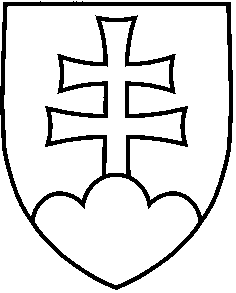 UZNESENIE VLÁDY SLOVENSKEJ REPUBLIKYč. ...z ...k materiálu Správa o poľnohospodárstve a potravinárstve v Slovenskej republike za rok 2018VládaschvaľujeSprávu o poľnohospodárstve a potravinárstve v SR za rok 2018 (ďalej len „správa“).ukladáministerke pôdohospodárstva a rozvoja vidieka odôvodniť správu v orgánoch Národnej rady SR,po prerokovaní správy vo vláde a v orgánoch Národnej rady SR oboznámiť s jej obsahom verejnosť prostredníctvom masmédiído 31. decembra 2019.Vykoná:	podpredsedníčka vládyministerka pôdohospodárstva a rozvoja vidiekaNa vedomie:	predseda Národnej rady SRČíslo materiálu:Predkladateľ:podpredsedníčka vlády a ministerka pôdohospodárstva a rozvoja vidieka Slovenskej republiky 